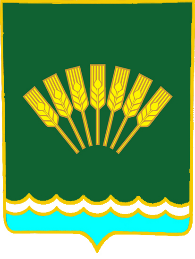                   ҠAPAP                                       ПРОЕКТ                          ПОСТАНОВЛЕНИЕОб утверждении плана мероприятий по реализации антинаркотической политики на территории сельского поселения Буриказгановский сельсовет муниципального района Стерлитамакский район Республики Башкортостан на период до 2030 года»В соответствии Федеральным законом Российской Федерации от 06.10.2003 г. №131-ФЗ «Об общих принципах организации местного самоуправления в Российской Федерации», Федеральным законом от 08.01.1998 г. №3-ФЗ «О наркотических средствах и психотропных веществах» п о с т а н о в л я ю:1. 	Утвердить план мероприятий по реализации антинаркотической политики на территории сельского поселения Буриказгановский сельсовет муниципального района Стерлитамакский район Республики Башкортостан» на период до 2030 года (Приложение № 1).2. Финансирование плана мероприятий по реализации антинаркотической политики на территории сельского поселения производить в пределах ассигнований, предусмотренных на эти цели в бюджете сельского поселения Буриказгановский сельсовет МР Стерлитамакский район РБ на соответствующий финансовый год.3. Настоящее постановление обнародовать   разместить  на официальном сайте сельского поселения Буриказгановский сельсовет муниципального района Стерлитамакский район Республики Башкортостан.4. Контроль за исполнением настоящего постановления оставляю за собой.Глава сельского поселения Республики Башкортостан			                                        Ф.Б.СултановПриложение №1к постановлению Администрации сельского поселения Буриказгановский сельсовет муниципального района Стерлитамакский район Республики Башкортостан от «__»______ 2022г. №План мероприятий по реализации антинаркотической политики на территории сельского поселения Буриказгановский сельсовет муниципального района Стерлитамакский район Республики Башкортостан» на период до 2030 годаВ целях дальнейшей реализации государственной политики Российской Федерации в сфере оборота наркотических средств, психотропных веществ и их прекурсоров, а также в области противодействия их незаконному обороту, направленной на охрану здоровья граждан, обеспечение государственной и общественной безопасности, Указом Президента Российской Федерации от 23 ноября 2020 года № 733 утверждена Стратегия государственной антинаркотической политики Российской Федерации на период до 2030 года (далее – Стратегия).Реализация Стратегии направлена на противодействие новым наркоугрозам, сохранение существующих позитивных результатов в борьбе с наркоманией, повышение эффективности совместной работы федеральных органов государственной власти, органов государственной власти субъектов Российской Федерации, органов местного самоуправления и граждан Российской Федерации по пресечению распространения на территории Российской Федерации наркотических средств, психотропных веществ и их прекурсоров.Стратегическими целями антинаркотической политики являются сокращение незаконного оборота и доступности наркотиков, снижение тяжести последствий их незаконного потребления, формирование в обществе осознанного негативного отношения к незаконному потреблению наркотиков и участию в их незаконном обороте.В процессе реализации политики планируется совершенствовать нормативно-правовое регулирование оборота наркотиков и антинаркотической деятельности, улучшать механизмы пограничного и таможенного контроля, уничтожать инфраструктуру незаконного производства, транспортировки и распространения наркотиков, существенно сокращать сырьевую базу для их производства на территории Российской Федерации.Приоритетными направлениями реализации Стратегии остаются совершенствование противодействия организованной преступности, связанной с незаконным оборотом наркотиков, борьба с отмыванием доходов, полученных в результате такой деятельности, формирование единой системы комплексной антинаркотической профилактической деятельности, повышение эффективности функционирования наркологической службы Российской Федерации, а также повышение доступности для наркопотребителей ресоциализации, социальной реабилитации, профилактики, диагностики и лечения инфекционных заболеваний. С учетом новых тенденций развития наркоситуации в Республике Башкортостан и принятия Стратегии назрела необходимость разработки комплекса дополнительных мер межведомственного характера.План содержит конкретизированные мероприятия на 2022-2030 годы, необходимость которых обусловлена указанными изменениями.№п/пНаименование мероприятийИсполнителиИсточник финансированияСрок реализации1.Организационное обеспечение реализации Программы1.Организационное обеспечение реализации Программы1.Организационное обеспечение реализации Программы1.Организационное обеспечение реализации Программы1.Организационное обеспечение реализации Программы1.1Разработка и принятие планов мероприятий по противодействию злоупотреблении наркотиками и их незаконному оборотуАдминистрация СПСредства исполнителейАпрель-декабрь 2022года1.2Организация совместных мероприятий в школах, клубах, библиотеках в целях оказания практической и методической помощиАдминистрация СПСредства исполнителей2022-2030 годыежегодно2.Противодействие незаконному обороту наркотический средств, психотропных веществ2.Противодействие незаконному обороту наркотический средств, психотропных веществ2.Противодействие незаконному обороту наркотический средств, психотропных веществ2.Противодействие незаконному обороту наркотический средств, психотропных веществ2.Противодействие незаконному обороту наркотический средств, психотропных веществ2.1Выявление и уничтожение очагов произрастания конопли, мака и других дикорастущих наркотикосодержащих растенийАдминистрация СПСредства исполнителей2022-2030 годыежегодно3.Организация медицинской помощи населению и социально-психологическая реабилитация больных наркоманией3.Организация медицинской помощи населению и социально-психологическая реабилитация больных наркоманией3.Организация медицинской помощи населению и социально-психологическая реабилитация больных наркоманией3.Организация медицинской помощи населению и социально-психологическая реабилитация больных наркоманией3.Организация медицинской помощи населению и социально-психологическая реабилитация больных наркоманией3.1Выявление и постановка на профилактический учет вернувшихся из заключения, склонных к потреблению наркотических средствАдминистрация СП, медицинские учреждения ( по согласованию)Средства исполнителей2022-2030 годыпостоянно3.2Оказание содействия подросткам и молодежи в их трудоустройстве, в том числе лицам, освободившимся из мест лишения свободыАдминистрация СПСредства исполнителей2022-2030 годыпостоянно3.3Содействие в проведении тестирования учащихся школ на предмет установления лиц, незаконно потребляющих наркотические средстваАдминистрация СП, образовательные учреждения (по согласованию)Средства исполнителей2022-2030 годыпостоянно4.Учебно-методическая деятельность в сфере противодействия злоупотреблению наркотиков4.Учебно-методическая деятельность в сфере противодействия злоупотреблению наркотиков4.Учебно-методическая деятельность в сфере противодействия злоупотреблению наркотиков4.Учебно-методическая деятельность в сфере противодействия злоупотреблению наркотиков4.Учебно-методическая деятельность в сфере противодействия злоупотреблению наркотиков4.1Содействие в реализации в образовательно-воспитательном процессе специальных мероприятий по профилактике наркоманииАдминистрация СП, образовательные учреждения ( по согласованию)Средства исполнителей2022-2030 годыпостоянно4.2Содействие в организации выставок наглядно- агитационных материалов антинаркотической направленностиАдминистрация СП, библиотеки ( по согласованию)Средства исполнителей2022-2030 годыпостоянно5.Профилактика правонарушений и преступлений, связанных с незаконным оборотом наркотиков5.Профилактика правонарушений и преступлений, связанных с незаконным оборотом наркотиков5.Профилактика правонарушений и преступлений, связанных с незаконным оборотом наркотиков5.Профилактика правонарушений и преступлений, связанных с незаконным оборотом наркотиков5.Профилактика правонарушений и преступлений, связанных с незаконным оборотом наркотиков5.1Содействие при проведении в молодежной среде спортивно-массовых мероприятий, направленных на профилактику злоупотребления наркотических средств и пропаганду здорового образа жизниОбразовательные учреждения( по согласованию), учреждения культуры( по согласованию), Администрация СПСредства исполнителей2022-2030 годыпостоянно5.2Содействие в организации работы по профилактике незаконного потребления наркотических средств среди подростковОбразовательные учреждения( по согласованию), учреждения культуры( по согласованию), Администрация СПСредства исполнителей2022-2030 годыпостоянно5.3Содействие при проведении районных конкурсов среди учащихся образовательных учреждений на лучший плакат и рисунок, посвященный профилактике наркомании и пропаганде здорового образа жизниОбразовательные учреждения( по согласованию), Администрация СПСредства исполнителей2022-2030 годыпостоянно5.4Обеспечение непрерывной работы кружков по интересам, спортивных секций развитие сети учреждений дополнительного образования для детейОбразовательные учреждения( по согласованию), учреждения культуры, Администрация СПСредства исполнителей2022-2030 годыпостоянно5.5Организация работы летних оздоровительных лагерейОбразовательные учреждения( по согласованию), Администрация СПСредства исполнителей2022-2030 годылетний период5.6Содействие при проведении районных спортивных мероприятий, направленных на формирование здорового образа жизни среди населенияОбразовательные учреждения( по согласованию), Администрация СПСредства исполнителей2022-2030 годыпостоянно5.7Содействие при проведении спортивных мероприятий среди несовершеннолетних, состоящих на учете в комиссии по делам несовершеннолетних и защите их правОбразовательные учреждения( по согласованию), Администрация СПСредства исполнителей2022-2030 годыежегодно5.8Проведение в учреждениях культуры разъяснительной и агитационной работы по профилактике наркомании и формировании здорового образа жизни, формирование выставок, лекций и стендовБиблиотеки( по согласованию), учреждения культуры по согласованию), Администрация СП Средства исполнителей2022-2030 годыежегодно5.9Содействие при проведении районных олимпиад школьных работ антинаркотической тематикиОбразовательные учреждения (по согласованию), Администрация СП Средства исполнителей2022-2030 годыпостоянно5.10Организация и проведение профилактических мероприятий, посвященных Международному дню борьбы с наркоманией и наркобизнесомАдминистрация СП, образовательные учреждения( по согласованию), медицинские учреждения( по согласованию), учреждения культуры( по согласованию)Средства исполнителей2022-2030 годыежегодно6.развитие системы информационного сопровождения антинаркотической профилактической работы6.развитие системы информационного сопровождения антинаркотической профилактической работы6.развитие системы информационного сопровождения антинаркотической профилактической работы6.развитие системы информационного сопровождения антинаркотической профилактической работы6.развитие системы информационного сопровождения антинаркотической профилактической работы6.1Изготовление, размещение демонстрация средств антинаркотической наглядной агитацииАдминистрация СП, образовательные учреждения( по согласованию), медицинские учреждения( по согласованию), учреждения культуры( по согласованию)Средства исполнителей2022-2030 годыежегодно